IES Consulting – Your internship abroad!    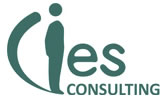 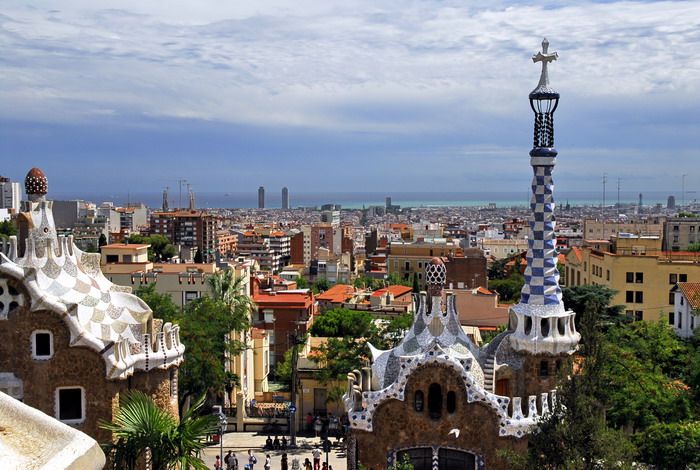 Reception in IbizaWHERE? SpainWHEN? Position available between May andSeptember DURATION: 2-3 monthsHOW MANY HOURS? Full-time, 40h/week4-star hotel of that is part of a chain of hotels in Ibiza. It is ideally situated in the island that permits clients to access all best landscapes and facilities offered in Ibiza. Clients are really well attended as the hotel includes all facilities you would wish during holidays.The tasks: - Customer Service at Arrival, Departure and during the guests stay - Check in / Check out, allocation of rooms - Planning and organizing for unpredicted changes: late check-out, extensions, early departures etc. - Giving information to hotel guests regarding tourist attraction, leisure activities etc. - Answering questions regarding hotel offers, facilities and events - Taking and handling complaints, suggestions, etc.- Further administrative tasksWe are looking for:Studies:  Philology, Administration, Tourism etc.Languages:  HIGH ENGLISH + BASIC SPANISH (if you don’t speak Spanish the same hotel chain offers internships in 3-star hotels)We offer:Remuneration:  200€/month + meals + accommodation Interesting tasks, international and pleasant work environment* Our recruitment process is free. Only if you get accepted and the company confirms your application, we will require an administration fee. All our internships provide salary, so we guarantee that costs of the service will pay off.